Es gilt das gesprochene Wort11. Sitzung der Bezirksverordnetenversammlung Tempelhof-Schöneberg von Berlin am 21.09.2022Antwort auf die mündliche Anfrage Nr. 19 der BV Dr. Christine Scherzinger (Linke)Über: Neubauvorhaben Degewo: Beyrodtstr. /Welterpfad: Ergebnisse der Baumbegutachtung1. FrageZu welchen Ergebnissen gelangte die Baumuntersuchung, die für ein Gutachten des Neubauvorhaben Welterpfad/Beyrodtstr am 12.9. 2022 durchgeführt wurde? Antwort auf 1. FrageBei der Untersuchung konnten mehrere Baumhöhlen festgestellt werden. Nur eine der Baumhöhlen ist als Fortpflanzungs- und Ruhestätte geeignet. Der betreffende Baum bleibt erhalten. Eine Besiedlung der Höhlen durch Fledermäuse konnte nicht nachgewiesen werden.2. FrageErfolgen noch weitere Baumuntersuchungen nach Abwurf des Laubes, wodurch weitere Baumhöhlen sichtbar sein dürften?Antwort auf 2. FrageNein, weitere Untersuchungen sind nicht vorgesehen.Zusatzfragen 1Inwieweit ist die Finanzierung des Neubauvorhabens sichergestellt? (Quelle: Neubau von Sozialwohnungen in Berlin stockt: Tagesspiegel vom 8.9.22)AntwortOb und inwieweit die Finanzierung des Neubauvorhabens sichergestellt ist, ist dem Bezirksamt nicht bekannt. Solche Angaben zählen nicht zu den von der Bauherr_innen-Seite im Rahmen eines Verfahrens der Baurechtserlangung vorzulegenden Unterlagen, denn in einem solchen wird ausschließlich die Einhaltung öffentlich-rechtlicher Vorschriften im Rahmen des jeweiligen durch die Bauordnung Berlin vorgegebenen Prüfprogramms geprüftZusatzfragen 2Inwieweit wurde ein Fällantrag unter Berücksichtigung des Artenschutzes und Sicherstellung der Finanzierung bereits genehmigt? AntwortEine Ausnahmezulassung nach der BaumschutzVO wurde bisher nicht erteilt.Bezirksstadträtin Saskia EllenbeckBezirksamt Tempelhof-Schöneberg von BerlinAbteilung für Ordnung, Straßen, Grünflächen, Umwelt und Naturschutz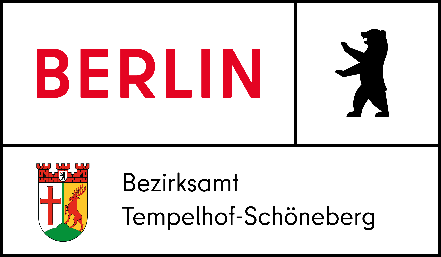 